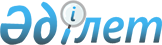 Об утверждении тарифов на сбор, вывоз, утилизацию, переработку и захоронение твердых бытовых отходов по городу Сарани
					
			Утративший силу
			
			
		
					Решение Саранского городского маслихата Карагандинской области от 26 сентября 2019 года № 445. Зарегистрировано Департаментом юстиции Карагандинской области 7 октября 2019 года № 5494. Утратило силу решением Саранского городского маслихата Карагандинской области от 27 июня 2023 года № 38
      Сноска. Утратило cилу решением Саранского городского маслихата Карагандинской области от 27.06.2023 № 38 (вводится в действие по истечении десяти календарных дней после дня его первого официального опубликования).
      В соответствии c подпунктами 1), 2) статьи 19-1 Экологического кодекса Республики Казахстан от 9 января 2007 года, Законом Республики Казахстан от 23 января 2001 года "О местном государственном управлении и самоуправлении в Республике Казахстан", приказом Министра энергетики Республики Казахстан от 1 сентября 2016 года № 404 "Об утверждении Методики расчета тарифа на сбор, вывоз, утилизацию, переработку и захоронение твердых бытовых отходов" (зарегистрирован в Реестре государственной регистрации нормативных правовых актов №14285) Саранский городской маслихат РЕШИЛ:
      1. Утвердить тарифы на сбор, вывоз, утилизацию, переработку и захоронение твердых бытовых отходов по городу Сарани согласно приложению к настоящему решению.
      2. Настоящее решение вводится в действие по истечении десяти календарных дней после дня его первого официального опубликования. Тарифы на сбор, вывоз, утилизацию и захоронение твердых бытовых отходов по городу Сарани
					© 2012. РГП на ПХВ «Институт законодательства и правовой информации Республики Казахстан» Министерства юстиции Республики Казахстан
				
      Председатель сессии

Н. Тажибаева

      Секретарь маслихата

О. Баймаганбетов
Приложение
к решению "40" сессии
Саранского городского маслихата
от "26" сентября 2019 года № 445
№ п/п
Наименование
Расчетная единица
Стоимость услуг, тенге
1.
Тариф на сбор и вывоз твердых бытовых отходов
Тариф на сбор и вывоз твердых бытовых отходов
Тариф на сбор и вывоз твердых бытовых отходов
1.1
Домовладения благоустроенные
1 житель/в месяц
127,31
1.2
Домовладения неблагоустроенные
1 житель/в месяц
173,60
1.3
Юридические лица, субъекты частного предпринимательства
1м3 
1388,79
2.
Тариф на захоронение твердых бытовых отходов
Тариф на захоронение твердых бытовых отходов
Тариф на захоронение твердых бытовых отходов
2.1
Для физических лиц
1м3
435,00
2.2
Для юридических лиц и субъектов частного предпринимательства
1м3
508,12
3.
Тариф на утилизацию твердых бытовых отходов
1м3
81,13
4.
Тариф на переработку твердых бытовых отходов
1м3
0,00